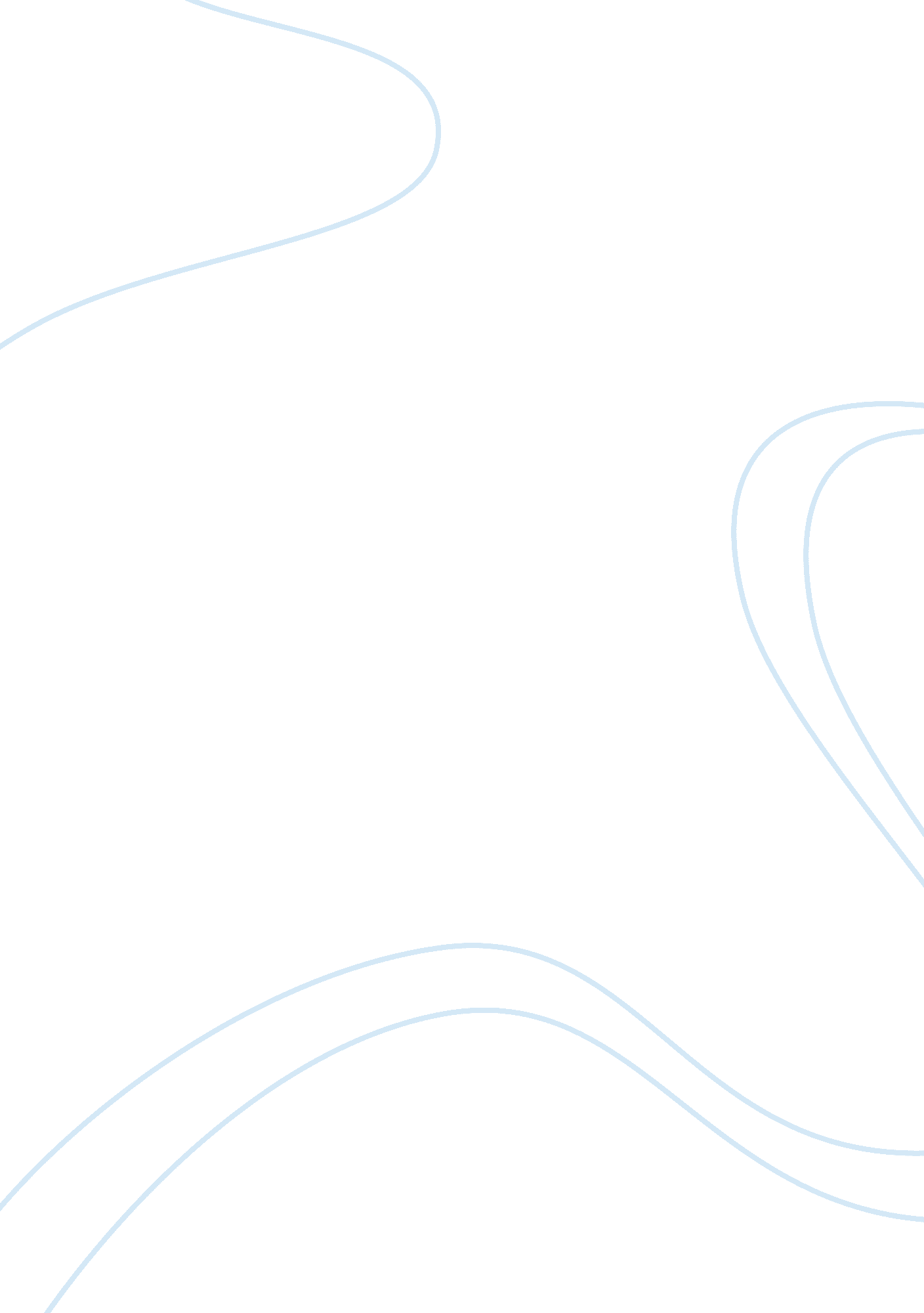 The object that best decribes you essay examplesLife, Friendship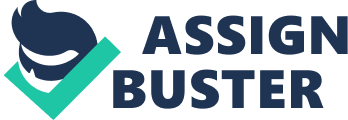 Description of Myself I am a strong and reliable woman. I have a great sense of humor, which is the reason why friends like hanging out with me. In me emanates a sense of strength that makes people gravitate towards me. I may look meek on the outside, but deep inside is a strong person who knows what she wants in life. Thus, if I were to choose an object to describe myself, I would say I am a soft and fluffy stuff toy. Mind you, I am not just your ordinary stuffed doll because I am a kitty stuff toy. 
You might ask why I chose this object to represent me. For one, plush animals are for everybody. For little kids who are afraid of the dark, what will calm their nerves at night is their trusted stuffed toy who keeps them company day-in and day-out. It is what gives them the strength to overcome their fears, and that is exactly me because I am strong and fearless. I radiate an aura of strength to people I encounter, which makes them realize they can rise above their problems. Teenagers also like stuff toys. Why? Because stuff toys represent love and affection. When a young boy wants to show a girl how much he cares, he gives the girl a stuff toy, hoping that every time she sees it, she is reminded of him. This shows how much stuff toys are reliable gifts to give someone special. You'll never go wrong with a stuff toy. And that's me! I am a reliable friend who knows how to treat people in a special way. I am thoughtful and whenever friends need me, I am always there for them. 
A cat stuff toy may look meek and weak, but that is surely just a façade. Combining the characteristics of a cat and a stuff toy is anything but a meow-less kitty, for when the need arises, the fierce side emerges. With an imagination as rich as a child's, anyone who fancies a cat plush toy know that cats are very loving creatures. Cat stuff toys can make people laugh and even those who need a shoulder to cry on will find a true and trusted friend in them. 